ΘΕΜΑ: « Διευκρινίσεις σχετικά με τη θητεία διευθυντών και υποδιευθυντών  σχολικών μονάδων πρωτοβάθμιας - δευτεροβάθμιας εκπαίδευσης και Ε.Κ. καθώς και προϊσταμένων ολιγοθέσιων σχολικών μονάδων πρωτοβάθμιας εκπαίδευσης – διευκρινίσεις σχετικά με την κάλυψη θέσης διευθυντή σχολικών μονάδων στην περίπτωση συγχώνευσης »	Με αφορμή σχετικά ερωτήματα που τέθηκαν στην Υπηρεσία, σας γνωρίζουμε ότι: Α. Βάσει των διατάξεων της παρ. 4 του άρθρου 22 του Ν. 4327/2015 (Α 50) κατά τη διαδικασία επιλογής ο υποψήφιος διευθυντής σχολικής μονάδας ή Ε.Κ. πρέπει να συμπληρώνει  το υποχρεωτικό ωράριο της θέσης του Διευθυντή στη σχολική μονάδα ή το Ε.Κ. που θα επιλεγεί και  ο υποδιευθυντής σχολικής μονάδας ή Ε.Κ. να κατέχει οργανική θέση και να μην έχει κριθεί υπεράριθμος. Βάσει των διατάξεων της παρ. 8 του άρθρου 17 του ίδιου νόμου οι προϋποθέσεις και τα κριτήρια επιλογής πρέπει να συντρέχουν κατά τη λήξη της προθεσμίας υποβολής των αιτήσεων υποψηφιοτήτων.Λαμβάνοντας υπόψη τα ανωτέρω, το γεγονός ότι τα εν λόγω στελέχη έχουν τοποθετηθεί με διετή θητεία καθώς και το γεγονός ότι οι προϋποθέσεις και τα κριτήρια επιλογής λαμβάνονται υπόψη κατά τη χρονική στιγμή της επιλογής, η θητεία των ανωτέρω στελεχών δεν διακόπτεται, ανεξάρτητα με την περίπτωση που μετά τις αλλαγές στα ωρολόγια προγράμματα και τις αναθέσεις μαθημάτων ενδέχεται διευθυντές σχολικών μονάδων ή Ε.Κ. να μη συμπληρώνουν το υποχρεωτικό ωράριο της θέσης τους και υποδιευθυντές σχολικών μονάδων, υποδιευθυντές Ε.Κ. και προϊστάμενοι 2/θ και 3/θ δημοτικών σχολείων και νηπιαγωγείων δυνητικά να κρίνονται υπεράριθμοι.Β. Σχετικά με την θέση διευθυντή σχολικής μονάδας η οποία προέκυψε από  συγχώνευση, διευθυντής παραμένει ο διευθυντής ο οποίος είχε οριστεί στη σχολική μονάδα υποδοχής και ο διευθυντής της σχολικής μονάδας που μετακινείται χάνει τη θέση του.                                                                                                       Ο ΥΠΟΥΡΓΟΣ                                                                                                ΝΙΚΟΛΑΟΣ ΦΙΛΗΣΕΣΩΤΕΡΙΚΗ ΔΙΑΝΟΜΗ:1) Γραφείο Υπουργού2) Γραφείο Γενικού Γραμματέα3) Γραφείο Γενικής Διευθύντριας Προσωπικού Π.Ε. & Δ.Ε.4) Αυτοτελές Τμήμα Στελεχών Εκπαίδευσης Α/θμιας και Β/θμιας Εκπαίδευσης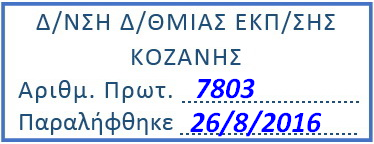 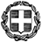 ΕΛΛΗΝΙΚΗ ΔΗΜΟΚΡΑΤΙΑΥΠΟΥΡΓΕΙΟ  ΠΑΙΔΕΙΑΣ, ΕΡΕΥΝΑΣ ΚΑΙ ΘΡΗΣΚΕΥΜΑΤΩΝ-----ΓΕΝΙΚΗ  ΔΙΕΥΘΥΝΣΗ  ΠΡΟΣΩΠΙΚΟΥΑ/ΘΜΙΑΣ  &  Β/ΘΜΙΑΣ  ΕΚΠΑΙΔΕΥΣΗΣΑΥΤΟΤΕΛΕΣ ΤΜΗΜΑ ΣΤΕΛΕΧΩΝ ΕΚΠΑΙΔΕΥΣΗΣΑ/ΘΜΙΑΣ  &  Β/ΘΜΙΑΣ  ΕΚΠΑΙΔΕΥΣΗΣ---------Α. Παπανδρέου 37151 80 ΜαρούσιΙστοσελίδα: http://www.minedu.gov.gr Τηλ:  210-3442125, 210-3442333,210-3442952,210-3442353,210-3442268Mail: dppe@minedu.gov.gr , stelexi@minedu.gov,gr Βαθμός Ασφαλείας:Να διατηρηθεί μέχρι:Μαρούσι,   26 – 8 - 2016 Αρ.Πρωτ.  Βαθμός Προτερ Φ.361.22/ 46 / 137244  /E3ΑΔΑ: ΩΓΣ34653ΠΣ-ΨΚ6 ΠΡΟΣ:  1. Περιφερειακές Διευθύνσεις                   Εκπαίδευσης                   όλης της χώρας                2. Διευθύνσεις Πρωτοβάθμιας                     και Δευτεροβάθμιας                    Εκπαίδευσης                   όλης της χώρας 